Кафедра философии 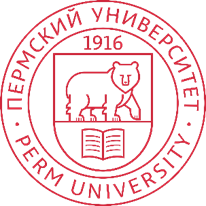 Пермского государственного национального исследовательского университетаУважаемые коллеги!Кафедра философии Пермского государственного национального исследовательского университета приглашает принять участие в научной конференции «Философ и философия в современном мире», которая состоится 16 ноября 2023 г. Темы конференции:•	О достоинстве и ответственности философа в современном мире.•	Философ в пространстве публичности и приватности.•	Проективность в философии и философия проективности.•	Цифровая реальность и трансформация философии.•	Метаморфозы антропологического и новый образ человека.•	Апология этического.•	Мир и война: новые смыслы.•	Распад традиционных и политических смыслов и роль философии в современном мире.•	Многополярный мир и законы истории.•	Философия религии в современном мире.•	Интеллектуальное наследие советской философии сегодня.Приглашаем к участию в конференции всех, кого волнует значение философии, ее роль и место в современном обществе, ответственность философа за судьбы культуры и перспективы общественного развития, за существование человека в мире радикальных инноваций. Приветствуется доклады участников, обладающие новизной и оригинальностью идей, дискуссионным характером обсуждаемых проблем, нетривиальными решениями. Будем рады видеть философов, историков, социологов, психологов, политологов, юристов, культурологов и других исследователей, заинтересованных в обсуждении обозначенных в программе проблем.Конференция планируется в очном формате. Иногородние участники могут принять участие в on-line режиме (Zoom).Заявки и доклады, присланные к участию в конференции, рассматриваются организационным комитетом конференции. Заявку на участие (Ф.И.О., домашний адрес, телефон) и текст доклада в электронном виде просим присылать до 01 октября 2023 г. по электронному адресу: philosophy-psu@mail.ru, Трубаковой Александре Сергеевне (тел. +7 (342) 239-63-92). Лучшие из присланных докладов будут опубликованы в качестве статей в журнале «Новые идеи в философии» (ISSN 2076 – 0590) за 2023 г. https://www.elibrary.ru/title_about_new.asp?id=9389.  Традиции журнала восходят к выпускам знаменитого сборника «Философия пограничных проблем науки» (1968-1975), издававшегося по инициативе Заслуженного деятеля науки РФ профессора В.В. Орлова (1932-2019). Официальное приглашение и рабочая программа конференции будут высланы дополнительно на Ваш электронный адрес.Контакты членов организационного комитета: Комаров Сергей Владимирович – председатель, декан философско-социологического факультета ПГНИУ, д.филос.н., профессор, philos.perm@gmail.comМусаелян Лева Асканазович – сопредседатель, зав. кафедрой философии ПГНИУ, д.филос.н., профессор, lmusaelyan@yandex.ru Внутских Александр Юрьевич – член Оргкомитета, д.филос.н., профессор, avnut@inbox.ru Поросенков Сергей Владимирович – член Оргкомитета, д.филос.н.,          профессор, svp53@mail.ru  Лоскутов Юрий Викторович - член Оргкомитета, к.филос.н., доцент, yuri-loskutov@mail.ru Осмоловская Александра Андреевна - член Оргкомитета, старший            преподаватель, osmolovskaya.a@gmail.com ПРАВИЛА ДЛЯ АВТОРОВФОРМАТ ТЕКСТА Текстовый редактор: MicrosoftOfficeWord (2003, XP, 2007), формат doc, docxРазметка страницы: размер А4, все поля – 2 см, выравнивание по ширине, без интервалов между абзацами, абзац начинается с отступа (красной строки) 1 см, автоматическая расстановка переносов, без нумерации страниц.Шрифт: TimesNewRoman, междустрочный интервал 1,5 (кегль переменный – см. порядок оформления статьи).Список литературы формируется в порядке первого упоминания источника в тексте, при его следующих упоминаниях нужно указывать в очередной ссылке номер первого упоминания.Ссылки: только «ручные», в квадратных скобках указать номера источников в списке литературы [1], [1; 3] и, если необходимо, страницы [1, с.15; 3, с. 4-5]. Статьи с иным форматом ссылок очень затрудняют подготовку статьи к печати!Кавычки: если приведена цитата, внутри которой уже есть кавычки, следует применить их разные формы: «… “…” …».Знак «тире» не заменен случайно знаком «дефис»!ПОРЯДОК ОФОРМЛЕНИЯ ДОКЛАДА (СТАТЬИ)УДК ….(обязательно!   кегль 14)НАЗВАНИЕ ДОКЛАДА(полужирный, курсив, кегль 14)И.О. Фамилия* (полужирный, курсив, кегль 14),ученая степень, звание, должность (ступень обучения, его направление), название учреждения, почтовый адрес учреждения,e-mail автора *Если авторов несколько, их данные приводятся ниже в том же порядке Аннотация (кегль 12, «Аннотация» не печатать) около 100 слов или 700 знаков с пробелами. Просим избегать выражений типа «в статье автором предпринимается попытка показать, что…» и в утвердительных предложениях изложить главное содержание результатов, подчеркивая их новизну и значение для определенной отрасли философии и науки.Ключевые слова (кегль 12): 5-10 слов.Текст (кегль 14). Текст.Текст.Текст.Текст. Текст.Текст.Текст.Текст.Текст.Текст.Текст.  Текст.  Текст.  Список литературы - кегль 14Фамилия И.О.  Название и полные выходные данные, включая кол-во страниц (для книги, например: 230 с.; для статьи – С. 3-15)2. …………………………………………………………………После списка литературы в переводе на английский дать:НАЗВАНИЕ ДОКЛАДА(полужирный, курсив, кегль 14)Имя О. Фамилия(полужирный, курсив, кегль 14)название учреждения,его почтовый адресАннотация (кегль 12)Ключевые слова: (кегль 12)Отдельным файлом приложите к статье вашу заявку и данные:СПРАВКА ОБ АВТОРЕСПРАВКА ОБ АВТОРЕФИОУченая степень* Ученое звание*Должность*, название кафедрыили подразделенияПолное название учрежденияПочтовый адрес учреждения Адрес, на который нужно выслать авторский экземпляр выпускаe-mail, номер телефона* студентам и аспирантам указать ступень и направление обучения* студентам и аспирантам указать ступень и направление обучения